AURORA ARABIAN HORSE ASSOCIATION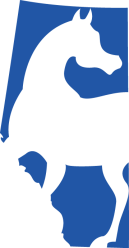 Board MeetingDATE: October 3, 2023TIME: 7:00 PMLOCATION: VIA ZOOM ATTENDANCEThe Meeting was called to order by Faith Yaworski at 7:00 pm. Chair: Faith YaworskiBoard Members: Pam Zimmerman, Jean Kot, Karen Caughell, Ellen Cust, Kim SewardGary Millar to arrive late.APPROVAL OF AGENDAMotion to approve the agenda - Jean approved, Pam seconded. APPROVAL OF PREVIOUS MEETING MINUTESMotion to approve the minutes of Sept 5th (was not approved previously due to the AGM Meeting). Pam approved, and Karen seconded.BUSINESS ARISING FROM MINUTES REPORTSPresidents ReportFaith is excited for the next two years and a big thank you!! – She is excited about the future and opportunities for growth ahead.Delegates for the AHA convention have been submitted. Treasurer’s ReportThree receipts from the convention (Faith, Kim, Pam) and a small reimbursement for Heather. Ellen reviewed Aurora's account balances.Tax returns are done and awaiting signature. Gary and Ellen will get together to discuss this further. Faith will touch base with Gary to set up a meeting.  Karen will send her receipts in for alternate registration as well. Ellen plans to get these reimbursements out within the next week. GIC renewal updates will be provided at the next meeting. Cannot nail down a rate until 48 hours ahead of time. In the works. COMMITTEE REPORTSShow Update & Calnash Update:Kerri Buksa and Leslie Willams met with Calnash, unsure of the next charges. Had a discussion of concerns. The contact person at Calnash will be different, as the previous person had many complaints. 2-3% price increase was initially anticipated but might be higher now due to inflation. But if we have more horses, the cost will increase due to stall usage, fees... etc. It all depends on how many horses we have; this number will move around a little bit. Most of the key positions have already been contacted. Some contracts are out pending the Calnash facility (assuming the facility goes through). Once we have the final costs, we can work on the logistics of the show. Do we need to have a timeline if we need to move elsewhere? If prices get high (+$40K-ish) might need to look elsewhere. Hard question. Praying for around the 5% increase in costs. The only other option would be Red Deer Westerner. Aurora is an Edmonton-based club- asking the group to go to Red Deer is an option and is good financially, but we will have to discuss as a group if we end up down that route.Social Media:Sarah and Faith will meet to discuss after harvest. Likely will both take this on for the first little while until Sarah gets up to speed. If you have any fresh ideas – let Sarah know! Membership Numbers:Faith to provide an update on this at the next meeting (November 7th)*Region 17 Update Tabled until November as Carla is away NEW BUSINESSItems delivered by Nori from Seacan to Highland Park Need help reviewing documents with Ellen and Pam (old show binders, financials, minute books… etc.). Some items could potentially be converted to digital files, depending on importance. Ellen has scanners that can be utilized for adding whatever is needed to Aurora's historical files. How much does it cost for someone to do this? Faith could also scan some items. Once look at items closer we can determine. Miscellaneous items (e.g., Coffee machine and coffee cups) Ellen is working to get Aurora more digital and less paper based. Slowly making the transition to digital. Faith/Ellen/Pam Arrange a date to get together.How much needs to be kept? Minutes need to be kept forever. Financial stuff, once we are finished with it and beyond the years CRA needs it, do not need to keep it. Karen purged in previous years (e.g., Show binders from 10 years ago are not applicable to today's world of showing). Leftover prizes– blankets, bridal bags, hay nets, blankets. Some can be donated and used for this year. Faith will look closer this weekend and set a date with Ellen and Pam to review the material. NEXT MEETING:The Next meeting will be in person at 7:00 PM on November 7th, 2023. The meeting room will be booked at Strathcona County Community Centre. Confirmation TBA and sent out via email.ADJOURNMENTThe meeting was adjourned at 7:21 PM